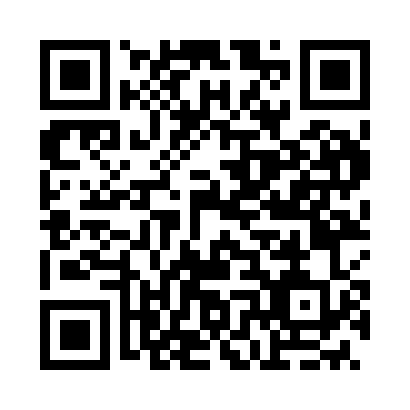 Prayer times for Kacsajtos, HungaryWed 1 May 2024 - Fri 31 May 2024High Latitude Method: Midnight RulePrayer Calculation Method: Muslim World LeagueAsar Calculation Method: HanafiPrayer times provided by https://www.salahtimes.comDateDayFajrSunriseDhuhrAsrMaghribIsha1Wed3:295:3412:475:498:009:562Thu3:275:3212:465:498:019:583Fri3:255:3112:465:508:0310:004Sat3:225:2912:465:518:0410:035Sun3:205:2812:465:528:0510:056Mon3:175:2612:465:538:0710:077Tue3:155:2512:465:538:0810:098Wed3:125:2312:465:548:0910:119Thu3:105:2212:465:558:1110:1310Fri3:075:2112:465:568:1210:1611Sat3:055:1912:465:578:1310:1812Sun3:035:1812:465:578:1410:2013Mon3:005:1712:465:588:1610:2214Tue2:585:1512:465:598:1710:2515Wed2:565:1412:465:598:1810:2716Thu2:535:1312:466:008:1910:2917Fri2:515:1212:466:018:2010:3118Sat2:495:1112:466:028:2210:3319Sun2:465:1012:466:028:2310:3620Mon2:445:0912:466:038:2410:3821Tue2:425:0812:466:048:2510:4022Wed2:405:0712:466:048:2610:4223Thu2:375:0612:466:058:2710:4424Fri2:355:0512:466:068:2810:4625Sat2:335:0412:466:068:3010:4826Sun2:315:0312:476:078:3110:5027Mon2:295:0212:476:088:3210:5228Tue2:275:0112:476:088:3310:5429Wed2:255:0112:476:098:3410:5630Thu2:235:0012:476:098:3510:5831Fri2:214:5912:476:108:3511:00